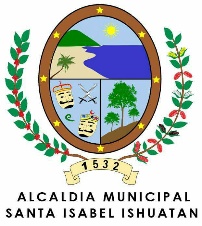          Alcaldía Municipal de Santa Isabel Ishuatán Servicios de Registro Familiar         Alcaldía Municipal de Santa Isabel Ishuatán Servicios de Registro Familiar         Alcaldía Municipal de Santa Isabel Ishuatán Servicios de Registro Familiar         Alcaldía Municipal de Santa Isabel Ishuatán Servicios de Registro Familiar         Alcaldía Municipal de Santa Isabel Ishuatán Servicios de Registro Familiar         Alcaldía Municipal de Santa Isabel Ishuatán Servicios de Registro Familiar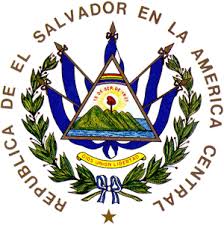 SERVICIO DESCRIPCIÓN UNIDADLUGAR HORARIO REQUISITOS TIEMPO DE RESPUESTA COSTO Certificación de Partidas.Registro del Estado Familiar,  Alcaldía Municipal de Santa Isabel Ishuatán8:00 am a 12:00 pm 1:00 a 4:00 pmCancelar derechos; brindar datos en la ventanilla de atención. 20 minutos $2.10 Certificación de Partidas - Autenticadas.Registro del Estado Familiar,  Alcaldía Municipal de Santa Isabel Ishuatán8:00 am a 12:00 pm 1:00 a 4:00 pmCancelar derechos; brindar datos en la ventanilla de atención. 11:30 am - 3:30 pm$3.15 Expedición de Constancias e informes de los asientos y documentos registrales.Registro del Estado Familiar, Alcaldía Municipal de Santa Isabel Ishuatán8:00 am a 12:00 pm 1:00 a 4:00 pmel solicitante debe de presentar los documentos requeridos. un día.NO APLICAInscripción de Matrimonios y Divorcios.Registro del Estado Familiar.Alcaldía Municipal de Santa Isabel Ishuatán8:00 am a 12:00 pm 1:00 a 4:00 pmOficio expedido por el Juzgado, Escritura de Matrimonio Civil o Acta, (documentos originales).15 días hábiles.NO APLICAInscripción de Uniones No Matrimoniales.Registro del Estado Familiar. Alcaldía Municipal de Santa Isabel Ishuatán8:00 am a 12:00 pm 1:00 a 4:00 pmOficio expedido por el Juzgado, (documento original).15 días hábiles.NO APLICAInscripción de Nacimientos.Registro del Estado Familiar. Alcaldía Municipal de Santa Isabel Ishuatán8:00 am a 12:00 pm 1:00 a 4:00 pm Documentos requeridos por la Ley.orden de llegada.$1.05 Inscripción de Defunciones.Registro del Estado Familiar. Alcaldía Municipal de Santa Isabel Ishuatan8:00 am a 12:00 pm 1:00 a 4:00 pm Documentos requeridos por la Ley.orden de llegada.$1.05 Inscripción de Reconocimientos.Registro del Estado Familiar. Alcaldía Municipal de Santa Isabel Ishuatan8:00 am a 12:00 pm 1:00 a 4:00 pmOficio expedido por el Juzgado o Escritura Pública de Reconocimiento (originales).15 días hábiles.NO APLICAInscripción de Anotaciones Marginales.Registro del Estado Familiar. Alcaldía Municipal de Santa Isabel Ishuatán8:00 am a 12:00 pm 1:00 a 4:00 pmDocumento base para efectuar la inscripción.15 días hábiles.NO APLICAResoluciones Administrativas.Registro del Estado Familiar.Alcaldía Municipal de Santa Isabel Ishuatán8:00 am a 12:00 pm 1:00 a 4:00 pmDocumentos requeridos para subsanar el error u omisión.15 días hábiles.NO APLICAAsesoría e información sobre los trámites efectuados en el Registro.Registro del Estado Familiar.Alcaldía Municipal de Santa Isabel Ishuatán8:00 am a 12:00 pm 1:00 a 4:00 pmorden de llegada.NO APLICARecepción de documentos a inscribir en este Registro.Registro del Estado Familiar.Alcaldía Municipal de Santa Isabel Ishuatán8:00 am a 12:00 pm 1:00 a 4:00 pmPresentar el documento objeto de inscripción, (original).orden de llegada.NO APLICAMatrimonio en Despacho Municipal $6:00 Matrimonio en Despacho Municipal $6:00 Matrimonio en Zona Urbana $ 18:00Matrimonio Zona Rural $ 24:00paro los tramites tardíos (al pasar de 15 días hábiles se deberá cancelar una multa de $6.00paro los tramites tardíos (al pasar de 15 días hábiles se deberá cancelar una multa de $6.00paro los tramites tardíos (al pasar de 15 días hábiles se deberá cancelar una multa de $6.00Información Brindada por Jefe del Registro del Estado FamiliarInformación Brindada por Jefe del Registro del Estado Familiar Lida. Amanda Elizabeth Carranza Lida. Amanda Elizabeth Carranza    Oficial de Información Pública.    Oficial de Información Pública.